Дыхательная гимнастика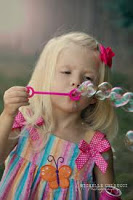 Дыхание является энергетической основой нашей речи. Некоторые согласные звуки требуют энергичного сильного выдоха, поэтому обязательно нужно научить детей правильному дыханию.Недочеты детского дыхания преодолеваются: развитием более глубокого вдоха и более длительного выдоха. выработкой у детей умения правильно дышать в процессе речи.То и другое достигается в младшем дошкольном возрасте, исключительно в игре, а в среднем, и особенно, в старшем, отчасти и через гимнастику. Во избежание головокружения продолжительность дыхательных упражнений ограничивается 3-5 минутами.Перечисленные ниже игры развивают дифференцированное дыхание, более длинный, ровный и плавный выдох.Во всех играх, развивающих дыхание, строго соблюдается одно правило: вдох совпадает с расширением грудной клетки, выдох – с сужением ее.Веселые «дыхательные игры»- сдувать снежинки, бумажки, ватку со стола, с руки;- дуть на лёгкие шарики, карандаши и "катать" их по столу;- приводить дутьём в движение плавающих в тазике игрушечных уток, корабликов;- вертушки, ватные шарики, подвешенные на натянутой горизонтально нитке;- надувать резиновые детские игрушки, бумажные мешки-хлопушки;- поддувать вверх пушинку, ватку, бумажку, мыльный пузырь. Особенно полезна игра с мыльными пузырями, т. к. она вырабатывает очень тонкое регулирование вдоха.«Бульканье»Ребенок сидит, перед ним стакан с водой, в котором соломинка для коктейля. Научите ребёнка, как нужно дуть в стакан через соломинку, чтобы за один выдох получилось долгое бульканье (вдох - носом, выдох - в трубочку: «Буль – Буль - буль»). Нужно следить, чтобы щеки не надувались, а губы были неподвижными).«Боевой клич индейцев» Предложите ребенку имитировать боевой клич индейцев: негромко кричать, быстро прикрывая и открывая рот ладошкой. Это занятный для детей элемент, который легко повторить. Взрослый может «руководить громкостью», показывая попеременно рукой «тише - громче». «Филин» или «Сова»День - ребёнок стоит и медленно поворачивает голову вправо и влево, ночь - смотрит вперёд и взмахивает руками-крыльями, опуская их вниз, произносит «у - уффф». Игра также развивает внимательность и способность сосредотачиваться.Автор репортажа: Папулова Алена Юрьевна, инструктор по физической культуре